ПриложениеВСЕРОССИЙСКАЯ ПОЛИТИЧЕСКАЯ ПАРТИЯ «ЕДИНАЯ РОССИЯ»ПОЛОЖЕНИЕо Всероссийском конкурсе музеев общеобразовательных организаций, организаций дополнительного образования, 
профессиональных образовательных организаций 
и образовательных организаций высшего образования 
 «Солдаты Великого Отечества» 

Москва20241. Общие положения1.1. Настоящее Положение определяет порядок и условия проведения Партией «ЕДИНАЯ РОССИЯ» (далее - Партия) Всероссийского конкурса музеев общеобразовательных организаций, организаций дополнительного образования, профессиональных образовательных организаций и образовательных организаций высшего образования «Солдаты Великого Отечества» (далее соответственно – Конкурс, вместе - музеи, образовательные организации).1.2. Конкурс проводится по инициативе Организационного комитета «НАША ПОБЕДА» в рамках федерального партийного проекта «Историческая память» при содействии Министерства просвещения Российской Федерации, Министерства науки и высшего образования Российской Федерации и Центрального музея Великой Отечественной войны 1941-1945 гг. (Музей Победы). 1.3. Цель Конкурса – сохранение значимости событий специальной военной операции (далее - СВО) и подвигов участников СВО, удостоенных звания Героя Российской Федерации, а также награжденных орденом Мужества или иными государственными наградами в ходе выполнения задач СВО (далее - участники СВО), увековечивание их памяти, патриотическое воспитание подрастающего поколения на примере их подвигов. Формирование у молодежи патриотических чувств на примерах преемственности поколений, подвигов земляков в годы Великой Отечественной войны, во время вооружённых конфликтов и локальных войн в XX и XXI веках (Афганская кампания 1979–1989, операция в Южной Осетии августа 2008, контртеррористическая операция в Сирии) и в период СВО. 1.4. Задачами Конкурса являются:изучение жизни и подвигов земляков - участников СВО и освещение их подвига посредством музейных технологий; формирование у обучающихся интереса к подвигам земляков - участников СВО;привлечение обучающихся к изучению и сохранению военной истории страны;развенчивание мифов антироссийской пропаганды;организация встреч с родственниками участников СВО;связь поколений через преемственность подвигов героев - участников Великой Отечественной войны, воинов - интернационалистов, участников военных конфликтов и участников СВО; расширение знаний обучающихся о причинах проведения СВО и её значении в отстаивании интересов Российской Федерации; патриотическое воспитание детей и молодёжи;сохранение исторической памяти, противодействие попыткам фальсификации истории, сбережение исторического опыта формирования традиционных ценностей и их влияния на российскую историю.2. Этапы и сроки проведения Конкурса2.1. Конкурс предусматривает 2 этапа проведения: региональный и федеральный, которые проводятся в соответствии с настоящим Положением.2.2. Сроки проведения Конкурса:региональный этап: март 2024 г. - апрель 2024 г.федеральный этап: май 2024 г. - июнь 2024 г. подведение итогов федерального этапа: июль 2024 г.заключение договоров с победителями федерального этапа Конкурса о перечислении денежных средств на осуществление деятельности музея: июль 2024 г. - август 2024 г.реализация денежных средств музеями-победителями – август 2024 г. -октябрь 2024 г.предоставление победителями федерального этапа Конкурса отчётной документации о реализации перечисленных денежных средств: 
ноябрь 2024 г. - декабрь 2024 г. 2.3. Среди музеев общеобразовательных организаций, организаций дополнительного образования, профессиональных образовательных организаций Конкурс проводится по двум номинациям: – «Лучший городской музей»;– «Лучший сельский музей».Музеи образовательных организаций высшего образования приглашаются к участию вне Конкурса, определение победителей проводится в одной номинации - «Лучший музей образовательной организации высшего образования».Руководство Конкурсом3.1.	Общее руководство Конкурсом осуществляет Организационный комитет «Наша Победа» (далее – Оргкомитет).3.2. Организацию и проведение регионального этапа Конкурса осуществляют Координаторы федерального партийного проекта «Историческая память» в субъектах Российской Федерации, Региональные организационные комитеты «НАША ПОБЕДА», общественные советы федерального партийного проекта «Историческая память» в субъектах Российской Федерации с привлечением региональных центров детско-юношеского туризма и краеведения, осуществляющих координацию деятельности школьных музеев в системе образования Российской Федерации, при содействии Российского исторического общества, Российского военно-исторического общества, исполнительных органов субъектов Российской Федерации, осуществляющих государственное управление в сфере образования.3.3. Ответственность за подготовку и проведение регионального этапа Конкурса в субъекте Российской Федерации несет Региональный организационный комитет «Наша Победа» (далее – Региональный Оргкомитет).3.4. Региональный Оргкомитет:информирует образовательные организации о проведении Конкурса, порядке и сроках приема заявок для участия в Конкурсе;принимает и регистрирует конкурсную документацию;формирует Региональную Экспертную комиссию Конкурса из числа членов Регионального Оргкомитета, а также экспертов – представителей министерств образования субъектов Российской Федерации, осуществляющих государственное управление в сфере образования, методистов, учителей истории, обществознания, экспертов музейного сообщества, в том числе региональных координаторов музеев образовательных организаций, руководителей музеев образовательных организаций, а также научных сотрудников образовательных организаций высшего образования, представителей ветеранских организаций, региональных отделений Российского исторического общества, Российского военно-исторического общества, региональных и муниципальных центров детско-юношеского туризма и краеведения;организует работу Региональной Экспертной комиссии;подводит итоги и на основании оценок Региональной Экспертной комиссии определяет победителей регионального этапа Конкурса, занявших 1, 2 и 3 место в каждой номинации, среди музеев - участников Конкурса;направляет в Оргкомитет протокол Регионального Оргкомитета с итогами проведения регионального этапа Конкурса в субъекте Российской Федерации, анкеты и конкурсные работы победителей, занявших 1 место в каждой номинации в субъекте Российской Федерации, в формате, определяемом данным Положением;организует и проводит награждение победителей регионального этапа Конкурса. 3.5. Региональная Экспертная комиссия:осуществляет анализ и оценку представленных на региональный этап Конкурса работ по установленным критериям;направляет в Региональный Оргкомитет экспертную оценку представленных на региональный этап Конкурса работ.3.6. Непосредственную организацию и проведение федерального этапа Конкурса осуществляет Оргкомитет, который:формирует Экспертную комиссию федерального этапа Конкурса (далее – Экспертная комиссия) из числа членов Оргкомитета, а также привлеченных экспертов;принимает от Региональных Оргкомитетов «НАША ПОБЕДА» протоколы об итогах проведения Конкурса в субъекте Российской Федерации и конкурсные работы победителей регионального этапа Конкурса, занявших 1 место в каждой номинации для рассмотрения Экспертной Комиссией;организует работу Экспертной комиссии;подводит итоги, определяет победителей федерального этапа Конкурса по каждой номинации в каждом из федеральных округов на основании решения Экспертной комиссии;вправе перераспределять количество призовых мест между федеральными округами в зависимости от количества региональных победителей и качества представленных на Конкурс работ;определяет процедуру награждения, вид и размер призов;организует и проводит награждение победителей федерального этапа Конкурса. 3.7. Экспертная комиссия:разрабатывает критерии оценки для оценивания представленных на Конкурс работ;проводит конкурсный отбор представленных работ победителей, занявших 1 место в каждой номинации на региональном этапе Конкурса, по установленным критериям;направляет в Оргкомитет экспертную оценку представленных работ победителей регионального этапа Конкурса.4. Участники Конкурса4.1. Участники Конкурса - расположенные на территории Российской Федерации музеи общеобразовательных организаций, музеи организаций дополнительного образования, музеи профессиональных образовательных организаций (далее – участник Конкурса). Музеи образовательных организаций высшего образования участвуют вне Конкурса.5. Условия участия в Конкурсе5.1. Участие в Конкурсе является добровольным и бесплатным. 5.2. Необходимым условием участия в Конкурсе является: наличие у образовательной организации, в которой функционирует участвующий в Конкурсе музей, расчетных или внебюджетных счетов; вовлечение обучающихся в деятельность музея.5.3. Заявки на участие в Конкурсе направляются образовательными организациями, в которых функционируют музеи, в адрес Региональных Оргкомитетов согласно установленной форме (приложения №1, №2 к настоящему Положению). 5.4. Музеям, подавшим заявку на участие в Конкурсе, рекомендуется пройти регистрацию на сайте «Школьный Музей Победы» по адресу https://schoolvictorymuseum.ru/ до 01 апреля 2024 года для участия в обучающих вебинарах, проводимых Организаторами Конкурса. Даты проведения вебинаров будут доведены до участников Конкурса в рабочем порядке.5.5. Сроки подачи заявок определяются Региональными Оргкомитетами с учетом сроков проведения регионального этапа Конкурса. 5.6. К участию в региональном этапе Конкурса допускаются участники Конкурса, подавшие заявку, и представившие в установленные Региональным Оргкомитетом сроки презентационные материалы в соответствии с требованиями пункта 6.1 настоящего Положения.5.7. По итогам проведения регионального этапа Конкурса Региональный Оргкомитет направляет в Оргкомитет по электронной почте на адрес: istor.pamyat@edinros.ru не позднее 01 мая 2024 г. следующие документы: протокол с итогами проведения регионального этапа Конкурса;заявки и конкурсные работы в виде презентаций региональных победителей, занявших 1 место в каждой номинации;видеотуры региональных победителей, занявших 1 место в каждой номинации.5.8. К участию в федеральном этапе Конкурса допускаются участники Конкурса, занявшие 1 место в каждой номинации на региональном этапе Конкурса.5.9. Для участия в федеральном этапе Конкурса участники Конкурса дополнительно разрабатывают материалы в формате «видеотура» продолжительностью не более 3 минут, демонстрирующие наиболее интересную, уникальную экспозицию или выставку в музее по тематике Конкурса в соответствии с требованиями пункта 6.2 настоящего Положения.6. Требования к материалам, представляемым на Конкурс6.1. Материалы об имеющихся в музеях экспозициях и выставках, посвященных подвигу земляков - участников СВО, преемственности подвигов земляков-участников Великой Отечественной войны, локальных войн и вооруженных конфликтов, документальные материалы по соответствующей военно-исторической тематике предоставляются в адрес Региональных Оргкомитетов в виде презентации в формате PPT/PPTX (Power Point) в объеме не более 20 страниц.6.1.1. Презентация должна содержать следующую информацию:титульный слайд: наименование образовательной организации, в которой функционирует музей, адрес местонахождения (субъект Российской Федерации, муниципальное образование, наименование населенного пункта), номинация, в которой музей принимает участие, фото музея (общий план) – 1 стр. сведения о Положении о музее – 1 стр.краткую историю музея, информация о направлениях деятельности музея по тематике Конкурса (с прикреплением QR-кода со ссылкой на сайт или страницу музея на сайте образовательной организации или в социальных сетях) – до 2 стр.сведения о руководителе музея (ФИО, фотография и краткая биография, достижения) – 1 стр.сведения об обучающихся образовательной организации, принимающих активное участие в деятельности музея (ФИО, фотографии, достижения) – до 2 стр.информацию об уникальных документальных материалах по тематике Конкурса, хранящихся в музее (фотографии и краткое описание) – до 2 стр.информацию о выставке, экспозиции, в которой должна быть отражена история жизни и подвигов земляков - участников СВО (биография, фотографии, личные вещи, военная форма, знаки отличия, описание подвига). Информация может быть представлена как в виде экспозиции, так в виде мультимедийной выставки, с использованием QR-кодов и интерактивных материалов - до 3 стр.иллюстративную информацию родственных связей участника СВО и предков /либо земляков, участвовавших в Великой Отечественной войне, локальных войнах, отражающая преемственность поколений – 2-3 стр. (при возможности).сведения о концепции экспозиции – 1 стр.6.2. Материалы об экспозиции или выставке в музее, посвященной преемственности подвигов земляков - участников СВО, участников Великой Отечественной войны, локальных войн и вооруженных конфликтов, предоставляются участниками, занявшими 1 место в каждой номинации на региональном этапе Конкурса в формате видеотура продолжительностью не более 3 минут, предпочтительно обучающимися. 6.2.1. Технические требования к ролику видео тура: разрешение 1920х1080 – 1080р;битрейт - 25 Мбит/сек;формат видео – mpeg4.6.3. Материалы, не соответствующие требованиям, указанным в разделе 6 настоящего Положения, в Конкурсе не участвуют.7. Критерии оценки представленных на Конкурс работ7.1. Члены Экспертной комиссии и Региональной Экспертной комиссии оценивают представленные на Конкурс работы в каждой номинации по трёхбалльной шкале, где 1 балл – удовлетворительно, 2 балла – хорошо, 3 балла – отлично, по следующим критериям: соответствие содержания работы тематике, целям и задачам Конкурса;эстетика и качество художественного оформления экспозиции, выставки;творческий подход к созданию конкурсных работ, оригинальный, авторский формат представления информации;качество представленных конкурсных работ (презентаций) (оформление, дизайн, читабельный грамотный текст и т.д.).7.2. Итоговая оценка каждого эксперта по представленной работе формируется путем определения среднего арифметического суммы баллов по каждому критерию. Итоговая оценка формируется путем определения среднего арифметического суммы баллов всех экспертных оценок данной работы.8. Подведение итогов Конкурса и награждение победителей8.1. Региональный Оргкомитет определяет победителей регионального этапа Конкурса путем формирования рейтинга участников Конкурса по количеству набранных баллов по номинациям: «Лучший городской музей»;«Лучший сельский музей»;«Лучший музей образовательной организации высшего образования».8.2. Рекомендуемый состав наградных мест на региональном этапе Конкурса в номинациях:«Лучший городской музей» и «Лучший сельский музей»:1 место – 1 участник;2 место - 2 участника;3 место - 3 участника.«Лучший музей образовательной организации высшего образования»:1 место – 1 участник;2 место - 1 участник;3 место - 1 участник.8.3. Награждение победителей и призеров регионального этапа Конкурса осуществляет Региональный Оргкомитет / Координатор федерального партийного проекта «Историческая память» в субъекте Российской Федерации в торжественной обстановке с участием ветеранов войны и труда, представителей исполнительных органов субъектов Российской Федерации, осуществляющих государственное управление в сфере образования, региональных отделений Российского военно-исторического общества, региональных СМИ, родственников участников СВО.8.4. Оргкомитет Конкурса на основании оценок Экспертной комиссии определяет победителей федерального этапа Конкурса в каждом федеральном округе по каждой из номинаций путем определения среднего арифметического от суммы баллов всех экспертных оценок данной работы, формирования рейтинга участников Конкурса по количеству набранных баллов. 8.5. Состав наградных мест на федеральном этапе Конкурса в номинациях:«Лучший городской музей» и «Лучший сельский музей»:1 место - 1 участник;2 место - 2 участника;3 место - 3 участника.«Лучший музей образовательной организации высшего образования»:1 место - 1 участник;2 место - 1 участник;3 место - 1 участник.8.6. Оргкомитет Конкурса организует и проводит награждение победителей федерального этапа Конкурса.8.7. Расходы на награждение победителей федерального и регионального этапов Конкурса производятся за счет привлеченных средств некоммерческих организаций, поддержавших проведение Конкурса.Приложение №1В Региональный Организационный комитет «Наша Победа»
__________________________________(субъект Российской Федерации)от ________________________________
(ФИО руководителя образовательной организации),__________________________________ 
(название образовательной организации)__________________________________
(адрес местонахождения образовательной организации)ЗАЯВЛЕНИЕПрошу включить в число участников Всероссийского конкурса музеев общеобразовательных организаций, организаций дополнительного образования, профессиональных образовательных организаций и образовательных организаций высшего образования «Солдаты Великого Отечества», проводимого в рамках федерального партийного проекта «Историческая память» Партии «ЕДИНАЯ РОССИЯ»,__________________________________________________________________________
(наименование музея)__________________________________________________________________________
(наименование образовательной организации).Презентационные материалы, необходимые для участия в Конкурсе, будут предоставлены в Региональный Оргкомитет Конкурса в соответствии с Положением о Конкурсе.__________________________    (подпись)__________________________
(дата)Приложение №2Анкета участника 
конкурса «Солдаты Великого Отечества»Согласие родителей (законных представителей) участника Конкурса на обработку персональных данных Я, _____________________________________________________________________, (Ф. И. О. полностью)документ, удостоверяющий личность: _______________________, серия _____________________ № ________________________                               (вид документа, удостоверяющего личность)выдан_____________________________________________________________________________________________________________________________________________________                          (дата выдачи, наименование органа, выдавшего документ)зарегистрированный (ая) по адресу:_____________________________________________________________________________,действующий (-ая) от себя и от имени несовершеннолетнего ребенка (далее – несовершеннолетний),__________________________________________________________                                                   (Ф. И. О. несовершеннолетнего ребенка)в соответствии с пунктом 4 статьи 9 Федерального закона от 27 июля 2006 г. № 152-ФЗ «О персональных данных» даю свое согласие на обработку моих персональных данных и персональных данных несовершеннолетнего ребенка Областному государственному бюджетному учреждению дополнительного профессионального образования «Рязанский институт развития образования» (далее – Оператор), расположенному по адресу: 390023, 
г. Рязань, ул. Урицкого, д. 2а, на автоматизированную, а также без использования средств автоматизации обработку данных, а именно:1. совершение действий, предусмотренных пунктом 3 статьи 3 Федерального закона от 27 июля 2006 г. № 152-ФЗ «О персональных данных», а именно: сбор, запись, систематизацию, накопление, хранение, уточнение (обновление, изменение), извлечение, использование, передачу (распространение, предоставление, доступ), обезличивание, блокирование, удаление, уничтожение в отношении следующих персональных данных:фамилия, имя, отчество;сведения о месте регистрации и месте проживания;данные документов, удостоверяющих личность;наименование образовательной организации, в которой обучается участник Конкурса;класс (курс) обучения;почтовый адрес с индексом;иная информация, относящаяся к личности участника Конкурса;фото- и видеоизображение;2. размещение в общедоступных источниках, в том числе 
в информационно-телекоммуникационной сети «Интернет», следующих персональных данных несовершеннолетнего:фамилия, имя, отчество;наименование образовательной организации, в которой обучается участник конкурса;класс (курс) обучения;иная информация, относящаяся к личности участника;фото- и видеоизображение;информация о ходе Конкурса и его результатах.Обработка и передача третьим лицам моих персональных данных 
и персональных данных несовершеннолетнего осуществляется в целях:участия несовершеннолетнего в Конкурсе;организации, проведения и популяризации Конкурса;обеспечения участия несовершеннолетнего в мероприятиях, связанных с награждением участников и победителей Конкурса;формирования статистических и аналитических отчетов 
по результатам Конкурса, подготовки информационных материалов;создания базы данных участников Конкурса, размещения информации
о его участниках в информационно-телекоммуникационной сети «Интернет»;публикации конкурсных материалов;использования видеоролика;обеспечения соблюдения законов и иных нормативных правовых актов Российской Федерации.Настоящим я признаю и подтверждаю, что в случае необходимости предоставления персональных данных для достижения указанных выше целей третьим лицам (в том числе, но не ограничиваясь, Министерству просвещения Российской Федерации и т. д.), а равно при привлечении третьих лиц к оказанию услуг в интересах несовершеннолетнего ____________________________________________________________________ (Ф. И. О.). Оператор вправе в необходимом объеме раскрывать для совершения вышеуказанных действий информацию о несовершеннолетнем _____________________________________________________________ (Ф. И. О.) (включая персональные данные) таким третьим лицам.Настоящее согласие вступает в силу со дня его подписания и действует в течение неопределенного срока. Я проинформирован(-а), что Оператор гарантирует обработку моих персональных данных и персональных данных несовершеннолетнего обучающегося в соответствии с действующим законодательством Российской Федерации.Я предупрежден(-а) об ответственности за предоставление ложных сведений и предъявление подложных документов.Я проинформирован(-а) о том, что в соответствии с частью 2 
статьи 9 Федерального закона от 27 июля 2006 г. № 152-ФЗ «О персональных данных» я имею право отозвать настоящее согласие в любой момент посредством направления соответствующего письменного заявления в адрес Оператора по почте заказным письмом с уведомлением о вручении, либо вручения соответствующего письменного заявления лично под расписку уполномоченному представителю Оператора.Я подтверждаю, что даю настоящее согласие, действуя по собственной воле, в своих интересах и в интересах несовершеннолетнего обучающегося.«____» _____________ 2024 г. _______________ /_____________________________/(дата заполнения)                   (личная подпись)            (расшифровка подписи)Согласие участника Конкурса на обработку персональных данных Я, _____________________________________________________________________, (Ф. И. О. полностью)документ, удостоверяющий личность: _______________________, серия _____________________ № ________________________                               (вид документа, удостоверяющего личность)выдан_____________________________________________________________________________________________________________________________________________________                          (дата выдачи, наименование органа, выдавшего документ)зарегистрированный (ая) по адресу:_____________________________________________________________________________,действующий (-ая) от себя в соответствии с пунктом 4 статьи 9 Федерального закона от 27 июля 2006 г. № 152-ФЗ «О персональных данных» даю свое согласие на обработку моих персональных данных Областному государственному бюджетному учреждению дополнительного профессионального образования «Рязанский институт развития образования» (далее – Оператор), расположенному по адресу: 390023, г. Рязань, ул. Урицкого, д. 2а, на автоматизированную, а также без использования средств автоматизации обработку данных, а именно:1. совершение действий, предусмотренных пунктом 3 статьи 3 Федерального закона от 27 июля 2006 г. № 152-ФЗ «О персональных данных», а именно: сбор, запись, систематизацию, накопление, хранение, уточнение (обновление, изменение), извлечение, использование, передачу (распространение, предоставление, доступ), обезличивание, блокирование, удаление, уничтожение в отношении следующих персональных данных:фамилия, имя, отчество;сведения о месте регистрации и месте проживания;данные документов, удостоверяющих личность;наименование образовательной организации, в которой обучается участник Конкурса;класс (курс) обучения;иная информация, относящаяся к личности участника Конкурса;фото- и видеоизображение;2. размещение в общедоступных источниках, в том числе 
в информационно-телекоммуникационной сети «Интернет», следующих персональных данных:фамилия, имя, отчество;наименование образовательной организации, в которой обучается участник конкурса;класс (курс) обучения;иная информация, относящаяся к личности участника;фото- и видеоизображение;информация о ходе Конкурса и его результатах.Обработка и передача третьим лицам моих персональных данных 
осуществляется в целях:участия в Конкурсе;организации, проведения и популяризации Конкурса;обеспечения участия в мероприятиях, связанных с награждением участников и победителей Конкурса;формирования статистических и аналитических отчетов 
по результатам Конкурса, подготовки информационных материалов;создания базы данных участников Конкурса, размещения информации
о его участниках в информационно-телекоммуникационной сети «Интернет»;публикации конкурсных материалов;использования видеоролика;обеспечения соблюдения законов и иных нормативных правовых актов Российской Федерации.Настоящим я признаю и подтверждаю, что в случае необходимости предоставления персональных данных для достижения указанных выше целей третьим лицам (в том числе, но не ограничиваясь, Министерству просвещения Российской Федерации и т. д.), а равно при привлечении третьих лиц к оказанию услуг в моих интересах Оператор вправе в необходимом объеме раскрывать для совершения вышеуказанных действий информацию (включая персональные данные) таким третьим лицам.Настоящее согласие вступает в силу со дня его подписания и действует в течение неопределенного срока. Я проинформирован(-а), что Оператор гарантирует обработку моих персональных данных в соответствии с действующим законодательством Российской Федерации.Я предупрежден(-а) об ответственности за предоставление ложных сведений и предъявление подложных документов.Я проинформирован(-а) о том, что в соответствии с частью 2 
статьи 9 Федерального закона от 27 июля 2006 г. № 152-ФЗ «О персональных данных» я имею право отозвать настоящее согласие в любой момент посредством направления соответствующего письменного заявления в адрес Оператора по почте заказным письмом с уведомлением о вручении, либо вручения соответствующего письменного заявления лично под расписку уполномоченному представителю Оператора.Я подтверждаю, что даю настоящее согласие, действуя по собственной воле, в своих интересах.«____» _____________ 2024 г. _______________ /_____________________________/(дата заполнения)               (личная подпись)                   (расшифровка подписи)Согласие руководителя музея на обработку персональных данных Я, _____________________________________________________________________, (Ф. И. О. полностью)документ, удостоверяющий личность: _______________________, серия _____________________ № ________________________                               (вид документа, удостоверяющего личность)выдан_____________________________________________________________________________________________________________________________________________________                          (дата выдачи, наименование органа, выдавшего документ)зарегистрированный (ая) по адресу:_____________________________________________________________________________,действующий (-ая) от себя в соответствии с пунктом 4 статьи 9 Федерального закона от 27 июля 2006 г. № 152-ФЗ «О персональных данных» даю свое согласие на обработку моих персональных данных Областному государственному бюджетному учреждению дополнительного профессионального образования «Рязанский институт развития образования» (далее – Оператор), расположенному по адресу: 390023, г. Рязань, ул. Урицкого, д. 2а, на автоматизированную, а также без использования средств автоматизации обработку данных, а именно:1. совершение действий, предусмотренных пунктом 3 статьи 3 Федерального закона от 27 июля 2006 г. № 152-ФЗ «О персональных данных», а именно: сбор, запись, систематизацию, накопление, хранение, уточнение (обновление, изменение), извлечение, использование, передачу (распространение, предоставление, доступ), обезличивание, блокирование, удаление, уничтожение в отношении следующих персональных данных:фамилия, имя, отчество;сведения о месте регистрации и месте проживания;данные документов, удостоверяющих личность;наименование образовательной организации в которой работает участник конкурса;электронная почта;номер телефона;иная информация, относящаяся к моей личности;фото- и видеоизображение;2. размещение в общедоступных источниках, в том числе 
в информационно-телекоммуникационной сети «Интернет», следующих персональных данных:фамилия, имя, отчество;наименование образовательной организации, в которой работает участник конкурса;иная информация, относящаяся к моей личности;фото- и видеоизображение;информация о ходе Конкурса и его результатах.Обработка и передача третьим лицам моих персональных данных 
осуществляется в целях:участия в Конкурсе;организации, проведения и популяризации Конкурса;обеспечения участия в мероприятиях, связанных с награждением участников и победителей Конкурса;формирования статистических и аналитических отчетов 
по результатам Конкурса, подготовки информационных материалов;создания базы данных участников Конкурса, размещения информации
о его участниках в информационно-телекоммуникационной сети «Интернет»;публикации конкурсных материалов;обеспечения соблюдения законов и иных нормативных правовых актов Российской Федерации.Настоящим я признаю и подтверждаю, что в случае необходимости предоставления персональных данных для достижения указанных выше целей третьим лицам (в том числе, но не ограничиваясь, Министерству просвещения Российской Федерации и т. д.), а равно при привлечении третьих лиц к оказанию услуг в моих интересах Оператор вправе в необходимом объеме раскрывать для совершения вышеуказанных действий информацию (включая персональные данные) таким третьим лицам.Настоящее согласие вступает в силу со дня его подписания и действует в течение неопределенного срока. Я проинформирован(-а), что Оператор гарантирует обработку моих персональных данных в соответствии с действующим законодательством Российской Федерации.Я предупрежден(-а) об ответственности за предоставление ложных сведений и предъявление подложных документов.Я проинформирован(-а) о том, что в соответствии с частью 2 
статьи 9 Федерального закона от 27 июля 2006 г. № 152-ФЗ «О персональных данных» я имею право отозвать настоящее согласие в любой момент посредством направления соответствующего письменного заявления в адрес Оператора по почте заказным письмом с уведомлением о вручении, либо вручения соответствующего письменного заявления лично под расписку уполномоченному представителю Оператора.Я подтверждаю, что даю настоящее согласие, действуя по собственной воле, в своих интересах.«____» _____________ 2024 г. _______________ /_____________________________/(дата заполнения)                    (личная подпись)            (расшифровка подписи)Субъект Российской Федерации,
федеральный округНоминацияПолное наименование музея образовательной организацииФИО руководителя музея, моб.тел.Адрес музея и контакты (телефон, 
e-mail, сайт)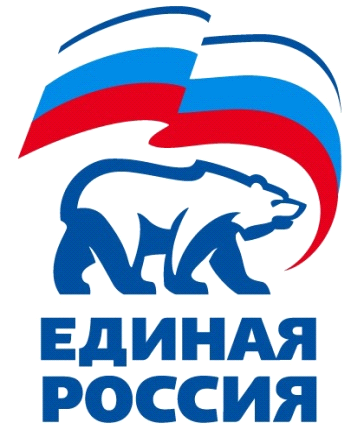 